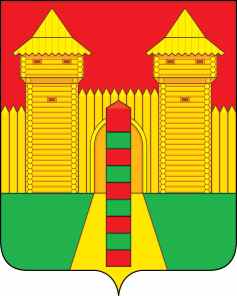 АДМИНИСТРАЦИЯ МУНИЦИПАЛЬНОГО ОБРАЗОВАНИЯ «ШУМЯЧСКИЙ РАЙОН» СМОЛЕНСКОЙ ОБЛАСТИФИНАНСОВОЕ УПРАВЛЕНИЕПРИКАЗ №73От  30.12. 2020 г. № 73В соответствии с пунктами 1 и 2 статьи 219 и частью второй статьи 219.2 Бюджетного кодекса Российской Федерации п р и к а з ы в а ю:Утвердить прилагаемый Порядок санкционирования оплаты денежных обязательств получателей средств местного бюджета муниципального образования «Шумячский район» Смоленской области, бюджета Шумячского городского поселения и оплаты денежных обязательств, подлежащих исполнению за счет бюджетных ассигнований по источникам финансирования дефицита местного бюджета муниципального образования «Шумячский район» Смоленской области, бюджета Шумячского городского поселения.Настоящий приказ вступает в силу с 1 января 2021 года.Начальник Финансового управления                                       Ю.В. Вознова                                                                  УТВЕРЖДЕНПОРЯДОКсанкционирования оплаты денежных обязательств получателей средств местного бюджета муниципального образования «Шумячский район» Смоленской области, бюджета Шумячского городского поселения и оплаты денежных обязательств, подлежащих исполнению за счет бюджетных ассигнований по источникам финансирования дефицита местного бюджета муниципального образования «Шумячский район» Смоленской области, бюджета Шумячского городского поселения1. Настоящий Порядок устанавливает порядок санкционирования Финансовым управлением Администрации муниципального образования «Шумячский район» Смоленской области (далее соответственно – Финансовое управление Шумячского района) оплаты за счет средств местного бюджета муниципального образования «Шумячский район» Смоленской области, бюджета Шумячского городского поселения денежных обязательств, подлежащих исполнению за счет бюджетных ассигнований по источникам финансирования дефицита местного бюджета муниципального образования «Шумячский район» Смоленской области, бюджета Шумячского городского поселения.2. Для оплаты денежных обязательств получатели средств местного бюджета муниципального образования «Шумячский район» Смоленской области, бюджета Шумячского городского поселения (администраторы источников финансирования дефицита местного бюджета муниципального образования «Шумячский район» Смоленской области, бюджета Шумячского городского поселения) представляют в Финансовое управление Шумячского района платежные поручения, оформленные в соответствии с  Положением о правилах осуществления перевода денежных средств, утвержденным Центральным банком Российской Федерации (далее – ЦБ РФ) 19.06.2012 № 383-П с учетом особенностей, установленных Положением о ведении Банком России и кредитными организациями (филиалами) банковских счетов территориальных органов Федерального казначейства, утвержденным ЦБ РФ 06.10.2020 № 735-П, приказом Министерства финансов Российской Федерации от 12.11.2013 № 107н «Об утверждении Правил указания информации в  реквизитах распоряжений о переводе денежных средств в уплату платежей в бюджетную систему Российской Федерации», в порядке, установленном Регламентом исполнения сводной бюджетной росписи главных распорядителей средств местного бюджета муниципального образования «Шумячский район» Смоленской области, бюджета Шумячского городского поселения.Платежные поручения при наличии электронного документооборота между получателем средств местного бюджета муниципального образования «Шумячский район» Смоленской области, бюджета Шумячского городского поселения (администратором источников финансирования дефицита местного бюджета муниципального образования «Шумячский район» Смоленской области, бюджета Шумячского городского поселения)  и Финансовым управлением Шумячского района представляются в электронном виде с использованием вычислительной техники, телекоммуникационных систем, ПК «Бюджет - СМАРТ Про» и электронной подписи (далее – в электронном виде). При отсутствии технической возможности информационного обмена в электронном виде с применением электронной подписи платежные поручения представляются на бумажных носителях в двух экземплярах с одновременным представлением на любых машинных (электронных) носителях (далее – на бумажном носителе).3. Ответственный работник Финансового управления Шумячского района не позднее трех рабочих дней, следующих за днем представления получателем средств местного бюджета муниципального образования «Шумячский район» Смоленской области, бюджета Шумячского городского поселения (администратором источников финансирования дефицита местного бюджета муниципального образования «Шумячский район» Смоленской области, бюджета Шумячского городского поселения) платежных поручений, проверяет их на наличие в них реквизитов и показателей, предусмотренных пунктом 4 настоящего Порядка, на соответствие установленной форме в случае их представления на бумажном носителе, наличие документов, предусмотренных пунктом 6 настоящего Порядка и соответствующим требованиям, установленным пунктами 7 - 10 настоящего Порядка.4. Платежные поручения проверяются на наличие в них следующих реквизитов и показателей:1) номера соответствующего лицевого счета, открытого получателю средств местного бюджета муниципального образования «Шумячский район» Смоленской области, бюджета Шумячского городского поселения (администратору источников финансирования дефицита местного бюджета муниципального образования «Шумячский район» Смоленской области, бюджета Шумячского городского поселения);2) подписей, соответствующих имеющимся образцам, представленным получателем средств местного бюджета муниципального образования «Шумячский район» Смоленской области, бюджета Шумячского городского поселения (администратором источников финансирования дефицита местного бюджета муниципального образования «Шумячский район» Смоленской области, бюджета Шумячского городского поселения) для открытия соответствующего лицевого счета;3) кодов классификации расходов местного бюджета муниципального образования «Шумячский район» Смоленской области, бюджета Шумячского городского поселения (классификации источников финансирования дефицита местного бюджета муниципального образования «Шумячский район» Смоленской области, бюджета Шумячского городского поселения), по которым необходимо произвести перечисление, а также текстового назначения платежа;4) суммы перечисления в валюте Российской Федерации, в рублевом эквиваленте, исчисленном на дату оформления платежного поручения;5) суммы налога на добавленную стоимость (при наличии);6) наименования, банковских реквизитов, идентификационного номера налогоплательщика (ИНН) и кода причины постановки на учет (КПП) (при наличии) получателя денежных средств по платежному поручению;7) номера учтенного в Финансовом управлении Шумячского района бюджетного обязательства (при наличии);8) данных для осуществления налоговых и иных обязательных платежей в бюджеты бюджетной системы Российской Федерации (при необходимости);9) реквизитов (номер, дата) и предмета муниципального контракта (договора, соглашения) и реквизитов (тип, номер, дата) документа, подтверждающего возникновение денежного обязательства при поставке товаров (счет и (или) накладная, и (или) акт приемки-передачи, и (или) справка-счет, и (или) счет-фактура, и (или) иной документ, подтверждающий получение товара), выполнении работ, оказании услуг (акт выполненных работ (оказанных услуг) и (или) счет и (или) счет-фактура), номер и дата исполнительного документа (исполнительный лист, судебный приказ), иных документов, подтверждающих возникновение соответствующих денежных обязательств, предусмотренных нормативными правовыми актами  Российской Федерации и правовыми актами Смоленской области, муниципального образования «Шумячский район» Смоленской области за исключением реквизитов документов, подтверждающих возникновение денежных обязательств в случае осуществления авансовых платежей в соответствии с условиями договора (муниципального контракта), внесения арендной платы по договору (муниципальному контракту), если условиями таких договоров (муниципальных контрактов) не предусмотрено предоставление документов для оплаты денежных обязательств при осуществлении авансовых платежей (внесении арендной платы).5. Положения подпункта 9 пункта 4 настоящего Порядка не применяются:в части счета для подтверждения возникновения денежных обязательств по оплате договоров на оказание услуг, заключенных получателем средств местного бюджета муниципального образования «Шумячский район» Смоленской области, бюджета Шумячского городского поселения с физическим лицом, не являющимся индивидуальным предпринимателем;при проверке платежного поручения на получение наличных денег;при проверке платежных поручений на перечисление средств получателям средств местного бюджета муниципального образования «Шумячский район» Смоленской области, бюджета Шумячского городского поселения, осуществляющим в соответствии с  бюджетным законодательством Российской Федерации, нормативными правовыми актами Администрации Смоленской области, муниципального образования «Шумячский район» Смоленской области операции со средствами средств местного бюджета муниципального образования «Шумячский район» Смоленской области, бюджета Шумячского городского поселения на счетах, открытых им в учреждении Центрального банка Российской Федерации или кредитной организации, и обособленным подразделениям получателей средств местного бюджета муниципального образования «Шумячский район» Смоленской области, бюджета Шумячского городского поселения, не наделенным полномочиями по ведению бюджетного учета.В одном платежном поручении может содержаться несколько сумм перечислений по разным кодам классификации расходов бюджетов (классификации источников финансирования дефицитов бюджетов) в рамках одного денежного обязательства получателя средств местного бюджета муниципального образования «Шумячский район» Смоленской области, бюджета Шумячского городского поселения (администратора источников финансирования дефицита местного бюджета муниципального образования «Шумячский район» Смоленской области, бюджета Шумячского городского поселения).6. Для оплаты денежного обязательства получатель средств местного бюджета муниципального образования «Шумячский район» Смоленской области, бюджета Шумячского городского поселения (администратор источников финансирования дефицита местного бюджета муниципального образования «Шумячский район» Смоленской области, бюджета Шумячского городского поселения)  вместе с платежным поручением представляет в Финансовое управление Шумячского района соответствующий документ-основание, подтверждающий возникновение денежного обязательства.  Документы-основания, содержащие сведения, составляющие государственную тайну, получателями средств местного бюджета муниципального образования «Шумячский район» Смоленской области, бюджета Шумячского городского поселения не представляются.Не требуется представления муниципального контракта (договора) и (или) иного документа, подтверждающего возникновение денежного обязательства, при санкционировании оплаты денежных обязательств, связанных с:- обеспечением выполнения функций казенных учреждений (за исключением денежных обязательств по поставкам товаров, выполнению работ, оказанию услуг, аренде);- социальными выплатами населению;- предоставлением бюджетных инвестиций юридическому лицу по договору в соответствии со статьей 80 Бюджетного кодекса Российской Федерации;- предоставлением субсидий юридическим лицам, индивидуальным предпринимателям, физическим лицам - производителям товаров, работ, услуг;- предоставлением межбюджетных трансфертов;- обслуживанием государственного долга;- исполнением судебных актов, решений налогового органа о взыскании налога, сбора, страхового взноса, пеней и штрафов, предусматривающих обращение взыскания на средства областного бюджета.7. При санкционировании оплаты денежных обязательств по расходам (за исключением расходов по публичным нормативным обязательствам) осуществляется проверка платежного поручения по следующим направлениям:1) коды классификации расходов местного бюджета муниципального образования «Шумячский район» Смоленской области, бюджета Шумячского городского поселения, указанные в платежном поручении, должны соответствовать кодам бюджетной классификации Российской Федерации, действующим в текущем финансовом году на момент представления платежного поручения;2) соответствие содержания операции, исходя из документа-основания, содержанию текста назначения платежа, указанному в платежном поручении;3) соответствие указанных в платежных поручениях кодов видов расходов классификации расходов местного бюджета муниципального образования «Шумячский район» Смоленской области, бюджета Шумячского городского поселения, текстовому назначению платежа, исходя из содержания текста назначения платежа, в соответствии с порядком формирования и применения кодов бюджетной классификации Российской Федерации, их структуре и принципах назначения, утвержденным Министерством финансов Российской Федерации (далее – порядок применения бюджетной классификации);4) непревышение указанного в платежном поручении авансового платежа предельному размеру авансового платежа, установленному местным законодательством, в случае представления платежного поручения для оплаты денежных обязательств по муниципальным контрактам (договорам) на поставку товаров, выполнение работ, оказание услуг; соответствие размера и срока выплаты арендной платы за период пользования имуществом условиям договора аренды;5) непревышение сумм в платежном поручении остатков лимитов бюджетных обязательств, учтенных на соответствующем лицевом счете;6) соответствие наименования, ИНН, КПП, банковских реквизитов получателя денежных средств, указанных в платежном поручении, наименованию, ИНН, КПП, банковским реквизитам получателя денежных средств, указанным в документе-основании (при наличии).8. При санкционировании оплаты денежного обязательства, возникающего по государственному контракту (договору), по которому поставлено в Финансовом управлении Шумячского района на учет бюджетное обязательство, осуществляется проверка в соответствии с положениями пункта 7 настоящего Порядка, а также проверка соответствия информации о денежном обязательстве информации о поставленном на учет соответствующем бюджетном обязательстве и проверка соответствия информации, указанной в платежном поручении, информации о денежном обязательстве, а именно:идентичность кода (кодов) классификации расходов местного бюджета муниципального образования «Шумячский район» Смоленской области, бюджета Шумячского городского поселения по денежному обязательству и платежу;соответствие содержания операции, исходя из денежного обязательства, содержанию текста назначения платежа, указанному в платежном поручении.9. При санкционировании оплаты денежных обязательств по расходам по публичным нормативным обязательствам осуществляется проверка платежного поручения по следующим направлениям:1) коды классификации расходов местного бюджета муниципального образования «Шумячский район» Смоленской области, бюджета Шумячского городского поселения, указанные в платежном поручении, должны соответствовать кодам бюджетной классификации Российской Федерации, действующим в текущем финансовом году на момент представления платежного поручения;2) соответствие указанных в платежном поручении кодов видов расходов классификации расходов местного бюджета муниципального образования «Шумячский район» Смоленской области, бюджета Шумячского городского поселения текстовому назначению платежа, исходя из содержания текста назначения платежа, в соответствии с порядком применения бюджетной классификации;3) непревышение сумм, указанных в платежном поручении, над остатками соответствующих бюджетных ассигнований, учтенных на лицевом счете получателя средств местного бюджета муниципального образования «Шумячский район» Смоленской области, бюджета Шумячского городского поселения.10. При санкционировании оплаты денежных обязательств по перечислениям по источникам финансирования дефицита местного бюджета муниципального образования «Шумячский район» Смоленской области, бюджета Шумячского городского поселения осуществляется проверка платежного поручения по следующим направлениям:1) коды классификации источников финансирования дефицита местного бюджета муниципального образования «Шумячский район» Смоленской области, бюджета Шумячского городского поселения, указанные в платежном поручении, должны соответствовать кодам бюджетной классификации Российской Федерации, действующим в текущем финансовом году на момент представления платежного поручения;2) соответствие указанных в платежном поручении кодов аналитической группы вида источника финансирования дефицита бюджета текстовому назначению платежа, исходя из содержания текста назначения платежа, в соответствии с порядком применения бюджетной классификации;3) непревышение сумм, указанных в платежном поручении, остаткам соответствующих бюджетных ассигнований, учтенных на лицевом счете администратора источников финансирования дефицита местного бюджета муниципального образования «Шумячский район» Смоленской области, бюджета Шумячского городского поселения.11. В случае если форма или информация, указанная в платежном поручении, не соответствуют требованиям, установленным пунктами 4, 7 – 10 настоящего Порядка,  ответственный работник Финансового управления Шумячского района возвращает получателю средств местного бюджета муниципального образования «Шумячский район» Смоленской области, бюджета Шумячского городского поселения не позднее срока, установленного пунктом 3 настоящего Порядка, экземпляры платежного поручения на бумажном носителе со штампом «Отказано» с указанием даты, его подписи и причины возврата, а также подлинники документов-оснований.В случае если платежные поручения представлялись в электронном виде, то не позднее срока, установленного пунктом 3 настоящего Порядка, ответственный работник Финансового управления Шумячского района присваивает указанным платежным поручениям аналитический признак «Забракован» с указанием причины отказа в санкционировании оплаты денежных обязательств.12. При положительном результате проверки платежных поручений и документов-оснований в соответствии с требованиями, установленными настоящим Порядком, ответственным работником Финансового управления в платежном поручении, представленном на бумажном носителе, проставляется отметка (штамп «Проверено»), подтверждающая санкционирование оплаты денежных обязательств получателя средств местного бюджета муниципального образования «Шумячский район» Смоленской области, бюджета Шумячского городского поселения (администратора источников финансирования дефицита местного бюджета муниципального образования «Шумячский район» Смоленской области, бюджета Шумячского городского поселения) c указанием на нем даты и его подписи.Платежным поручениям, представленным в электронном виде, ответственный работник Финансового управления Шумячского района присваивает аналитический признак «Проверено».13. Получатель средств местного бюджета муниципального образования «Шумячский район» Смоленской области, бюджета Шумячского городского поселения осуществляет контроль и несет ответственность за:- полным исполнением надлежащим образом всех обязательств сторон в соответствии с условиями муниципальных контрактов (договоров, соглашений);- целевым расходованием денежных средств при совершении расчетов наличными денежными средствами в случае представления в Финансовое управление Шумячского района  платежных поручений на получение наличных денежных средств;- соответствием производимых перечислений целевому назначению мероприятий, проводимых в рамках муниципальных программ, муниципальной адресной инвестиционной программы, утвержденных в установленном порядке;- соответствием объемов производимых перечислений объемам затрат по реализации мероприятий муниципальных программ, муниципальной адресной инвестиционной программы, утвержденных в установленном порядке;- полнотой и своевременностью уплаты налогов, государственной пошлины, сборов, разного рода платежей в бюджеты всех уровней;- осуществлением в целях предоставления мер социальной поддержки населения выплат социального характера в размерах и сроках в соответствии с порядками, установленными федеральным, областным законодательством и  муниципальным законодательством.Контроль и ответственность за проверку определения достоверности сметной стоимости по строительству, реконструкции объектов капитального строительства, капитальному и текущему ремонту зданий и сооружений на сумму свыше 100,0 тыс. руб. в соответствии с муниципальными контрактами (договорами), заключенными получателями средств местного бюджета муниципального образования «Шумячский район» Смоленской области, бюджета Шумячского городского поселения возлагается на Отдел по строительству, капитальному ремонту и жилищно-коммунальному хозяйству Администрации муниципального образования «Шумячский район» Смоленской области  и (или) главного распорядителя средств местного бюджета муниципального образования «Шумячский район» Смоленской области, бюджета Шумячского городского поселения. Контроль и ответственность за  приемку выполненных работ по строительству, реконструкции объектов капитального строительства, текущему и капитальному ремонту зданий и сооружений на сумму свыше 100,0 тыс. руб. в соответствии с муниципальными контрактами (договорами), заключенными получателями средств местного бюджета муниципального образования «Шумячский район» Смоленской области, бюджета Шумячского городского поселения, возлагается на комиссию по приемке поставленных товаров, выполненных работ и оказания услуг для нужд Администрации муниципального образования «Шумячский район» Смоленской области и (или) главного распорядителя средств местного бюджета муниципального образования «Шумячский район» Смоленской области, бюджета Шумячского городского поселения.Контроль и ответственность за проверку сметной документации и приемку выполненных работ, связанных со строительством, модернизацией, ремонтом и содержанием автомобильных дорог общего пользования, содержанием и ремонтом дорожных сооружений, возлагается на Отдел по строительству, капитальному ремонту и жилищно-коммунальному хозяйству Администрации муниципального образования «Шумячский район» Смоленской области  и (или) главного распорядителя средств местного бюджета муниципального образования «Шумячский район» Смоленской области, бюджета Шумячского городского поселенияОб утверждении Порядка санкционирования оплаты денежных обязательств получателей средств местного бюджета муниципального образования «Шумячский район» Смоленской области, бюджета Шумячского городского поселения и оплаты денежных обязательств, подлежащих исполнению за счет бюджетных ассигнований по источникам финансирования дефицита местного бюджета муниципального образования «Шумячский район» Смоленской области, бюджета Шумячского городского поселенияПриказом Финансового управления Администрации муниципального образования «Шумячский район» Смоленской областиОт 30.12.2020 г. №73